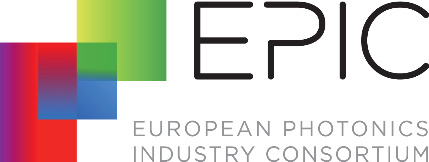 Anticipating the next EPIC meeting on Photonics for Space, what to expect?
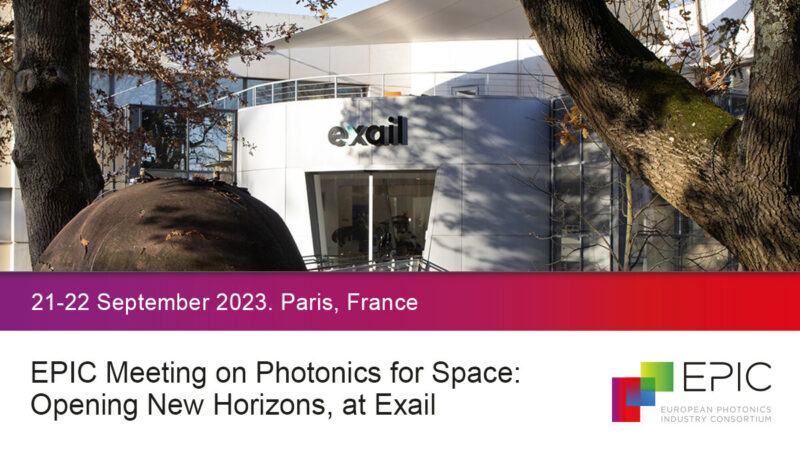 
Photonics is ready to revolutionize spacecraft engineering, replacing or enhancing conventional electrical approaches in critical areas such as digital and RF telecom payloads, sensors, micro lidars, and spectrometers. These photonic technologies promise to reduce the size, weight, power consumption, and improve the performance of space systems. Among these technologies, Photonic Integrated Circuits (PICs) are emerging as a game-changer in space applications, offering chip-scale integration of multiple optical elements to enable complex functions analogous to electrical integrated circuits. This is why PICs are expected to play a pivotal role in the future of this field.  Airbus has taken a significant step in this direction with the development of the Space Photonics Unified Roadmap. This initiative aims to identify common photonic needs in future space products and promote collaboration between different Airbus divisions and transnational organizations. Victor Fernandez, Senior Photonics Engineer at Airbus, will elucidate the goal of this initiative: providing a clear vision for the future of photonics in space and strengthening partnerships with industry and space agencies. This trend is also relevant in ground-based astronomy, where this technology finds application in beam combiner chips for interferometry, photonic lanterns for adaptive optics, and ultra-wide frequency combs for spectral calibration. Oliver Pfuhl, an Optical Engineer at the European Southern Observatory (ESO), will elaborate on these applications in his upcoming presentation.A panel of experts will delve into these critical photonics technologies for space applications during the upcoming EPIC Meeting on Photonics for Space. This event will take place at Exail facilities in Paris on September 21 and 22, 2023.In the domain of Space Optical Communication Technologies, the demand for higher bandwidth is surging, driven by emerging data-intensive protocols such as 10 Gigabit/s Ethernet, Fiberchannel, ARINC 818, sRIO, and Spacefibre. Fiber optic interconnects are also assuming an increasingly pivotal role in these developments. Davinder Basuita, a representative from Glenair UK, will elucidate these advancements in his presentation titled "Space-Grade Optical Fibre Flex Circuits and Multi-Fibre Connectors for High-Speed Payload Datalinks" during the EPIC Meeting.From the perspective of New Technologies for Earth and Planetary Monitoring,  Marta de la Fuente, CTO of ASEO Optics will present the Cubesat-compatible MORERA optical instrument, which provides high-resolution images for monitoring irrigation efficiency and agricultural yields. Ugo Drieux, Sales Engineer & Applications Manager at OptoSigma, will present "Optics for Space." He will navigate through the multifaceted factors involved in selecting the right optic for space-related flights, complicated further by the existence of three distinct altitude levels, each with its unique environmental requirements.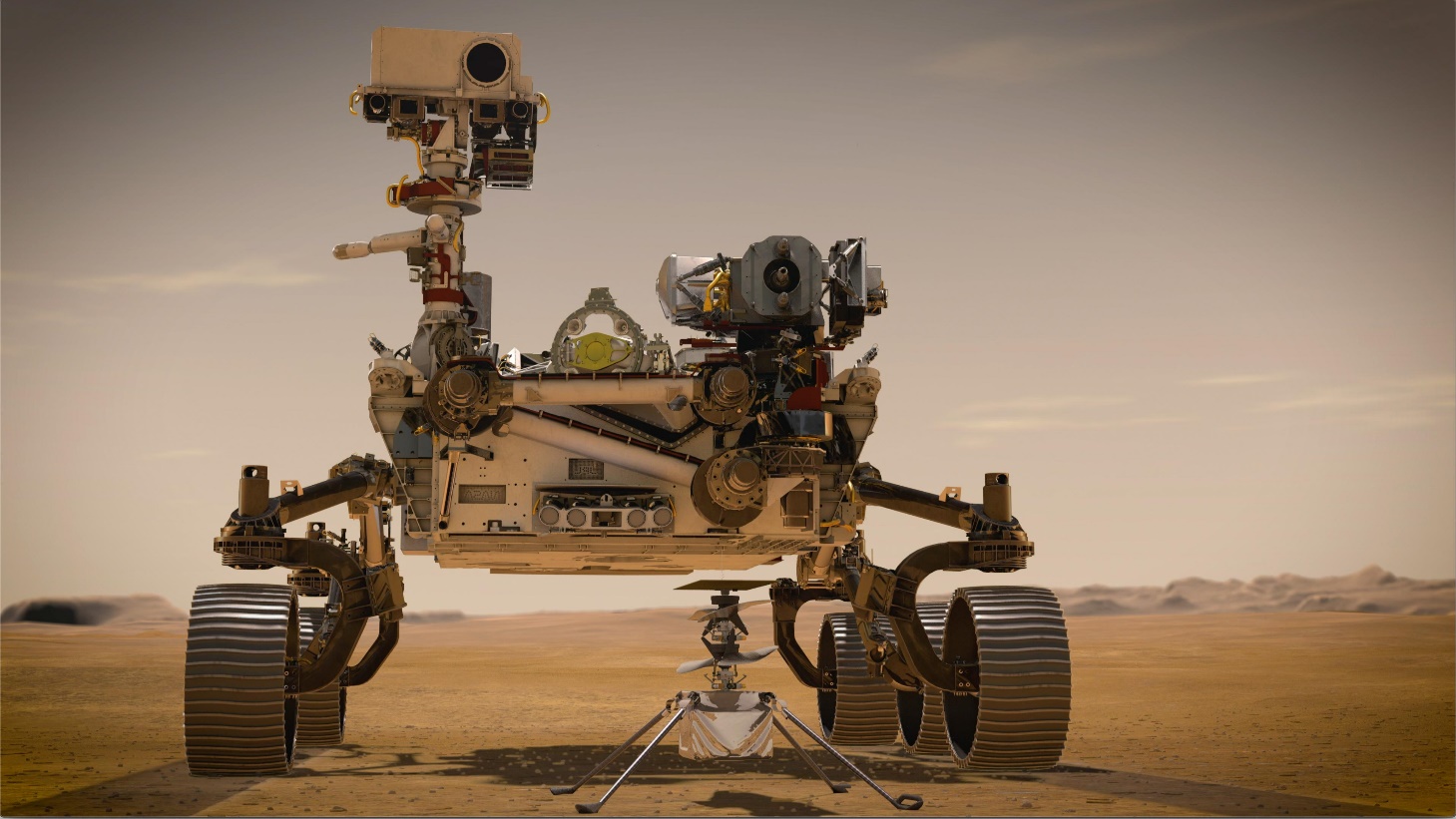 Nineteen optical components from OptoSigma have been installed in the SuperCam remote optical sensing instrument equipped on NASA’s Mars Rover Perseverance. The final session of the meeting will center on Space Exploration, extending its reach to the Moon and Beyond. CSEM will present its activities in the fields of metrology and LiDARs for the LISA Mission. This will encompass the calibration of spectrographs for astronomy based on frequency combs and the testing and evaluation of micro-vibrations, as presented by Christophe Pahce, Group Leader Sensing & Control at CSEM. In the same session, Henk Leeuwis, VP Strategy and Innovation at LioniX International, will unveil the development of an innovative integrated photonics biosensor platform. This platform offers unprecedented sensitivity, making it suitable for life detection on Mars and Icy Moons.The 2-day EPIC Meeting on Photonics for Space will feature 24 speakers from various European countries, all dedicated to advancing photonics for space applications. For the complete agenda, please click here.Below you can find the abstracts of the previously mentioned speakers.SESSION 1: Space Optical Communication Technologies and ChallengesOliver Pfuhl, Optical Engineer, European Southern Observatory (ESO) “Photonics in ground-based astronomy”Photonic integrated circuits (PICs) are becoming one of the key technologies in ground-based astronomy.  Applications range from beam combiner chips for interferometry to photonic lanterns for adaptive optics and ultra-wide frequency combs for spectral calibration. He will discuss current and future applications of PICs at the European Southern Observatory (ESO).Davinder Basuita, European Business Development, Optical Fibre & RF Interconnects, Glenair UK Ltd.“Space-Grade Optical Fibre Flex Circuits and Multi-Fibre Connectors for High-Speed Payload Datalinks”Next generation space platforms are becoming increasingly reliant on high speed and high density communications with the demand for bandwidth being driven by emerging data hungry protocols such as 10 Gigabit/s Ethernet, Fiberchannel, ARINC 818, sRIO, Spacefibre, the adoption of FPGAs with I/O rates up to 28Gbps and increasing requirements for the use of high-definition video formats. Numerous applications within the space sector in high throughput satellites and spacecraft payloads are driving the need for ultra-reliable and high-speed datalinks for both digital and RF signal transmission over optical fibre. This presentation will showcase a number of advances in the development of fibre optic interconnects including optical flex circuits combined with multi-fibre array connectors for high density board to board and board to backplane applications.  These solutions are highly tolerant to the adverse environment of space applications and are key enablers for future high performance high data rate systems.SESSION 2: PICs for Space ApplicationsVictor Fernandez, Senior Photonics Engineer, Airbus Defence and Space"Space Photonics Unified Roadmap Initiative within Airbus"Photonics are key constituents of space systems across different product lines, such as satellite communications, Quantum sensors, QKD and LIDAR. Such systems contain transferable technologies due to similarities in terms of functions (laser emission, amplification, single frequency reference, electro-optical modulation) and photonic subsystem architectures. Industrial and performance drivers also require footprint reductions and miniaturization of photonics, which highlights the potential application of photonic integrated circuits (PIC) in new fields and domains.SPUR (Space Photonics Unified Roadmap) is an Airbus Space Systems initiative, aiming at identifying common photonic needs in future space products and promoting synergies and cooperation between different Airbus divisions and transnational organizations. The ultimate goal of this initiative is to provide a clear vision with respect to the future of photonics in space and reinforce the links with the industry and space agencies.In this talk, we will present the different activities that have been initiated in the context of SPUR and the medium- and long-term vision of photonic needs as part of Airbus telecom and scientific payloads.SESSION 3: New Technologies for Earth and Planetary MonitoringMarta de la Fuente, CTO, ASE Optics“MORERA: Earth-Observation and AI technology available to every farmer. Industrialization challenges” The Cubesat-compatible MORERA optical instrument is a very compact, low f/n LWIR camera designed to provide high-resolution images at farm level to estimate evapotranspiration data and provide personalized irrigation recommendations directly to final users using a mobile device. A SW-defined system will use Big Data to combine all relevant information (AEMET, Copernicus, S-SEBI algorithms) to optimize water resources. The objective optical configuration is presented, and the industrialization challenges it poses are shown.Ugo DRIEUX, Sales Engineer & Application Manager at OptoSigma "Optics for Space"The presentation offers insights gained from our  experience in production and metrology over space qualified optics. There are multiple different factors that come into choosing the right optic, and this selection process is further complicated by the existence of three distinct altitude levels within "space" related flights, each with its unique environmental requirements that we will elucidate.
We aim to shed light on the challenges inherent in reconciling ideal optical design with the complexities of actual production, encompassing issues such as complex materials, stringent tolerances, and the delicate balance between price and quality. Drawing upon our involvement in several projects in this domain, we aim to provide valuable lessons for those embarking on optical ventures in the space industry.
Additionally, this presentation reaffirms our position as a trusted and qualified space optics supplier, ready to support ongoing projects seeking manufacturing expertise.SESSION 4: To the Moon and Beyond – Space ExplorationChristophe PACHE, Group Leader, Sensing & Control at CSEMSpace Metrology: Laser Stability for the LISA Mission and 3D Imaging LiDARThis presentation will cover activities performed at CSEM in the fields of metrology and lidars. Our advanced metrological systems for photonics devices encompass the stability characterization of the laser for the LISA mission, the calibration of spectrographs for astronomy based on frequency combs, the testing and evaluation of micro-vibrations, as well as the lifetime and characteristics of opto-electronics devices within space constraints. In addition, CSEM is developing a flash lidar technology within the New Space approach to enable on-orbit servicing applications.Henk Leeuwis, VP Strategy and Innovation, LioniX International “Development of a Lab-on-Chip Based Biosensor-array System for Life Detection on Mars and Icy Moons” In this contribution, we present the development of an innovative integrated photonics biosensor platform that offers extremely high sensitivity, suitable for life detection on Mars and Icy Moons. After a brief introduction to LioniX and one about the development of the Life Marker Chip, the Life Detection instrument of the Pasteur Payload (descoped from the ExoMars mission), the unique features of this ‘follow up’ integrated photonics-based biosensor platform are discussed. This Lab-on-Chip platform uses proprietary Si3N4-based waveguide technology and is based on a proprietary "asymmetric Mach-Zehnder Interferometer" (aMZI), which is orders more sensitive than other label-free photonic chip sensor systems. The performance of the aMZI is enhanced by material-selective functionality of the surface, which allows the specific bioreceptors to be immobilized only on the waveguide. The rest of the surface is modified with an anti-fouling layer that confines the analyte binding to only the surface of the waveguide, resulting in a lower limit of detection (LoD). This unique platform enables new and cost-effective applications in medical point-of-care diagnostics – the current headline of the development - however in a special form it is also applicable in life detection, as explored in an ESA TRP project. The presentation ends with some ideas about planetary applications and follow-up actions.	About EPICEPIC is the world-leading industry association that promotes the sustainable development of organizations working in the field of photonics. Its members encompass the entire value chain from LED lighting, photovoltaic solar energy, photonic integrated circuits, optical components, lasers, sensors, imaging, displays, projectors, optic fiber, and other photonic-related technologies. EPIC fosters a vibrant photonics ecosystem by maintaining a strong network and acting as a catalyst and facilitator for technological and commercial advancement. EPIC currently represents more than 800 companies across 33 countries. www.epic-assoc.com 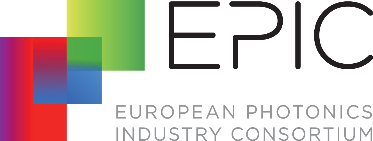 	Press Contact	Elisenda LaraMarketing ManagerMobile: + 34 633 37 62 74 elisenda.lara@epic-assoc.com